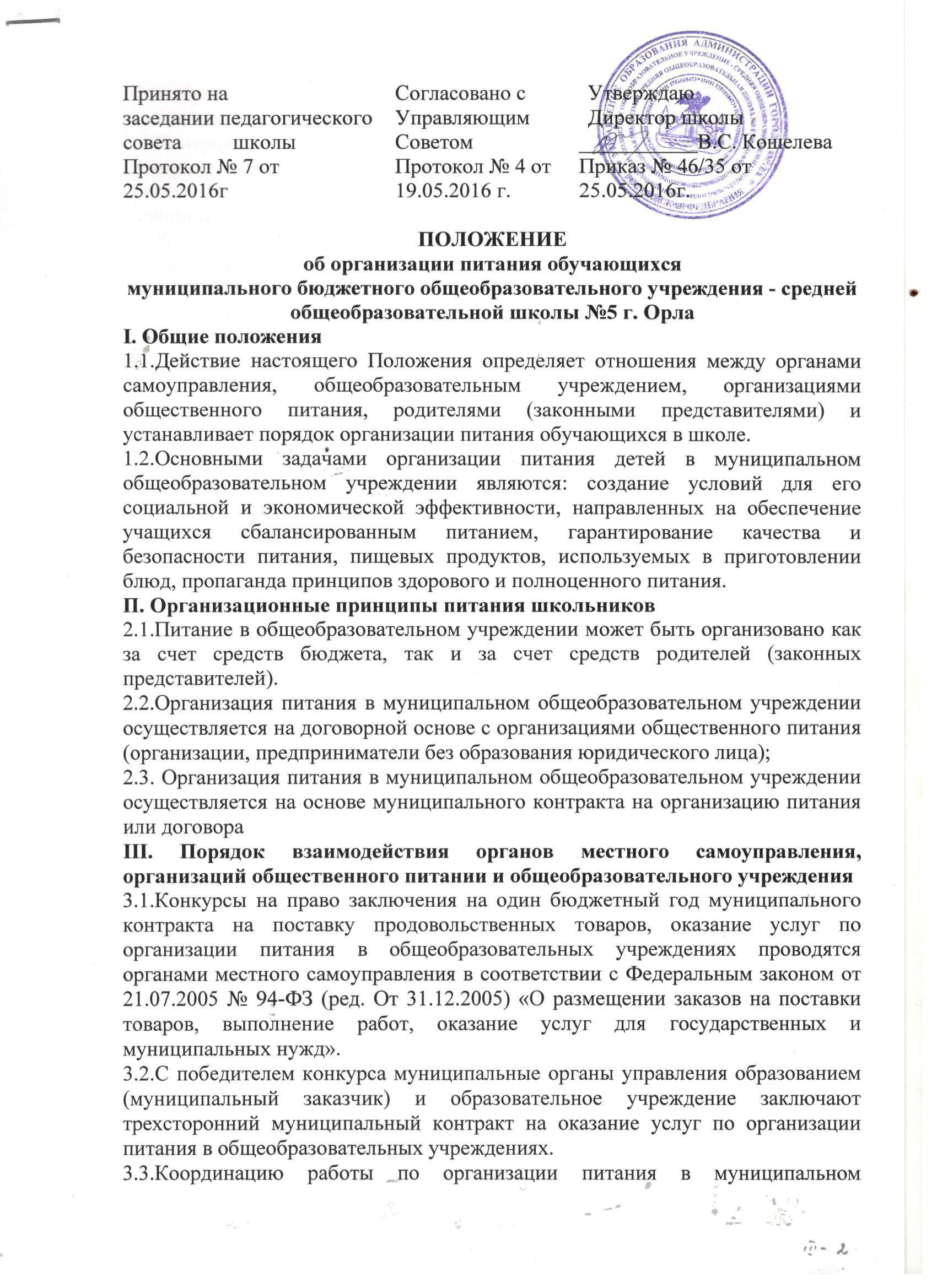 общеобразовательном учреждении осуществляют муниципальные органы управления образованием.3.4.Контроль за организацией питания в общеобразовательном учреждении, своевременным его финансированием, целевым использованием бюджетных средств, направляемых на питание обучающихся, осуществляют муниципальные органы управления образованием.3.5.Контроль за организацией питания обучающихся в общеобразовательном учреждении, соблюдением ежедневного меню питания осуществляет руководитель образовательного учреждения, дежурный администратор, общественная комиссия.IV. Организация питания4.1.В общеобразовательном учреждении в соответствии с установленными требованиями СанПиН должны быть созданы следующие условия для организации питания учащихся:предусмотрены производственные помещения для хранения и приготовления пищи, полностью оснащенные необходимым оборудованием (торгово-технологическим, холодильным, весоизмерительным), инвентарем;предусмотрены помещения для приема пищи, снабженные соответствующей мебелью;разработан и утвержден порядок питания учащихся (режим работы столовой, буфетов, время перемен для принятия пищи, график отпуска питания, порядок оформления заявок и журнала учета количества питающихся и др.).4.2.С целью контроля за организацией и качеством питания в общеобразовательном учреждении могут быть созданы общественные комиссии.4.3.В общеобразовательном учреждении приказом руководителя определяется ответственный, осуществляющий контроль:за посещением столовой учащимися, учетом количества фактически отпущенных бесплатных завтраков и обедов;за санитарным состоянием пищеблока и обеденного зала;за исполнением поставщиками услуг по организации школьного питания, условий заключённых договоров и муниципальных контрактов;за ведением документов отчётности по организации питания и др.4.4.Проверку качества пищи, соблюдение рецептур и технологических режимов осуществляет медицинский работник общеобразовательного учреждения или заведующая столовой (по согласованию). Результаты проверки ежедневно заносятся в бракеражный журнал. Руководитель общеобразовательного учреждения ежедневно утверждает меню.За счёт средств областного бюджета может быть организовано дополнительное питание обучающихся.За питание учащимся, обучающимся по состоянию здоровья на дому, детям, имеющим соответствующие медицинские показания, производятся компенсационные выплаты.Функционирование школьной столовой возможно при наличии:заключения надзорных органов о соответствии помещений (пищеблока) СанПиН;примерных цикличных недельных (двухнедельным) меню и ассортиментного перечня буфетной продукции,	согласованных с ТУ Роспотребнадзора по Орловской области, наличии нормативно-технологической документации.4.8 Ответственность за функционирование школьной столовой в соответствии требованиями санитарных правил и норм несет руководитель учреждения.